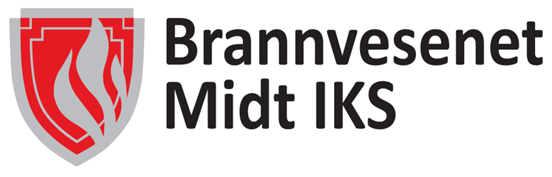 Midlertidig bruksendring av bygninger til overnatting.I.h.h.t. brannvernloven § 7, samt forskrift om brannforebyggende tiltak og tilsyn § 3-6, må det en midlertidig bruksendring av forsamlingslokalet, skole eller barnehage til overnatting, meldes til tilsynsseksjonen i Brannvesenet Midt IKS.Tilsynsseksjonen kan pålegge ekstra sikringstiltak ved slike arrangementer.Det skal oppnevnes en ansvarlig person for overnattingen som skal være kjent med fastsatte sikkerhetsbestemmelser og instrukser.Ansvarlig person har ved underskriving av melding til brannsjef sett og gjort seg kjent med bestemmelsene.Det skal benyttes eget skjema, som sendes brannvesenet min. 14 dager før lokalet benyttes som overnattingssted.Skjema finner du her.